Närvarande: 	Jan Nordin SOK, Christina Wibron NOK, Fredrik Pontén SSOK, 	Lars Palin SOK och Johan Agås SOKPlats och tid: 	Nordichallen, 2022-10-25, 18:30 Protokoll från styrelsemöte nr 3Justerare av protokollet
Johan Agås valdes till justerare av protokollet.
Ekonomi
Mötet konstaterade att ekonomin följer den lagda budgeten.ÅrsmötesprotokollJan kontaktar Jörgen Blästa för att få en kopia av årsmötesprotokollet.Tidningen Orienteraren
Lars Palin kontaktar SOFT och framför att styrelsen i MOF önskar 5 stycken prenumerationer.
Tävlingsprogram 2023
Allt är inlagt och godkänt förutom publiktävlingar i samband med SM och Swedish League.
Rapport från ungdomskommittén
Tankar finns att arrangera en ungdomsserie.
Föreningsträff 2023
En föreningsträff planeras att arrangeras en lördag i februari. Jan återkommer och föreslår ett exakt datum för träffen.
Ordförandekonferens/Tävlingskonferens
Genomförs den 19 - 20/11 i Upplands Väsby. Jan och Johan deltar i respektive konferens.
Banläggarutbildning för ungdomar
MOF:s styrelse undersöker om det går att genomföra en banläggarutbildning för ungdomar.

Hemsidan
Johan och Lars spånar på ett förslag, hur den nya hemsidan kan skapas och se ut. 
Nästa möte
29/11, 18:30 i NOK stugan
Mötessekreterare 		Ordförande		Justerare Fredrik Pontén		Jan Nordin		Johan Agås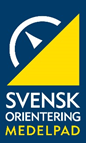 Protokoll styrelsemöte nr 3, 2022-10-25Medelpads Orienteringsförbund 